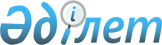 О внесении изменения в приказ Министра национальной экономики Республики Казахстан от 26 февраля 2015 года № 142 "Об утверждении перечня биржевых товаров"Приказ Заместителя Премьер-Министра - Министра торговли и интеграции Республики Казахстан от 10 марта 2023 года № 104-НҚ. Зарегистрирован в Министерстве юстиции Республики Казахстан 14 марта 2023 года № 32064
      ПРИКАЗЫВАЮ:
      1. Внести в приказ Министра национальной экономики Республики Казахстан от 26 февраля 2015 года № 142 "Об утверждении перечня биржевых товаров" (зарегистрирован в Реестре государственной регистрации нормативных правовых актов под № 10587) следующее изменение:
      в Перечне биржевых товаров, утвержденном указанным приказом:
      строку, порядковый номер 1, изложить в следующей редакции:
      "
      ";
      2. Комитету торговли Министерства торговли и интеграции Республики Казахстан в установленном законодательством порядке обеспечить:
      1) государственную регистрацию настоящего приказа в Министерстве юстиции Республики Казахстан;
      2) размещение настоящего приказа на интернет-ресурсе Министерства торговли и интеграции Республики Казахстан.
      3. Контроль за исполнением настоящего приказа возложить на курирующего вице-министра торговли и интеграции Республики Казахстан.
      4. Настоящий приказ вводится в действие по истечении десяти календарных дней после дня его первого официального опубликования.
      "СОГЛАСОВАН"Агентство по защитеи развитию конкуренцииРеспублики Казахстан
      "СОГЛАСОВАН"Министерство индустриии инфраструктурного развитияРеспублики Казахстан
      "СОГЛАСОВАН"Министерство финансовРеспублики Казахстан
      "СОГЛАСОВАН"Министерство национальной экономикиРеспублики Казахстан
					© 2012. РГП на ПХВ «Институт законодательства и правовой информации Республики Казахстан» Министерства юстиции Республики Казахстан
				
1
Энергоносители
Уголь
Уголь каменный; брикеты, окатыши и аналогичные виды твердого топлива, полученные из каменного угля**
2701
50 % от общего годового объема коммунально-бытового угля, планируемого к поставке на внутренний рынок на следующий производственный год в помесячной разбивке. Производитель угля, осуществляющий добычу в соответствии с контрактом на недропользование (угольный разрез, угольная шахта) и (или) переработку (обогащение) угля.
Энергоносители
Лигнит или бурый уголь, агломерированный или неагломерированный, кроме гагата**
2702
50 % от общего годового объема коммунально-бытового угля, планируемого к поставке на внутренний рынок на следующий производственный год в помесячной разбивке.
Производитель угля, осуществляющий добычу в соответствии с контрактом на недропользование (угольный разрез, угольная шахта) и (или) переработку (обогащение) угля.
      Заместитель Премьер-Министра- Министр торговли и интеграцииРеспублики Казахстан

С. Жумангарин
